О внесении изменений в постановление администрации города Сосновоборска от 9.10.2012 № 1597 «Об утверждении Положения об организации похоронного дела в г. Сосновоборске»В целях приведения муниципального правового акта соответствие с действующим законодательством, в соответствии с пунктом 4 статьи 7 Федерального закона от 06.10.2003 № 131-ФЗ «Об общих принципах организации местного самоуправления в Российской Федерации», пунктами 1, 3 статьи 5, пунктом 1 статьи 7, пункт 5 статьи 16, пунктом 3 статьи 18 Федерального закона от 12.01.1996 № 8-ФЗ «О погребении и похоронном деле», учитывая представление прокурора города Сосновоборска от 23.01.2023 № 7-01-2023 об устранении нарушений законодательства о погребении, руководствуясь статьями 26, 38, Устава города Сосновоборска Красноярского края,ПОСТАНОВЛЯЮВнести в постановление администрации города Сосновоборска от 09.10.2012 № 1597 «Об утверждении Положения об организации похоронного дела в                                        г. Сосновоборске» следующие изменения:Абзац третий пункта 5.16. Положения об организации похоронного дела в                   г. Сосновоборске (приложение к постановлению), в редакции: «Участок земли для двойного захоронения предоставляется бесплатно при одновременном захоронении двух лиц из числа близких родственников», исключить.Контроль за выполнением постановления возложить на заместителя Главы города по вопросам жизнеобеспечения (Иванов Д.В.).Постановление вступает в силу в день, следующий за днем его официального опубликования в городской газете «Рабочий».Глава города Сосновоборска                                                                        А.С. Кудрявцев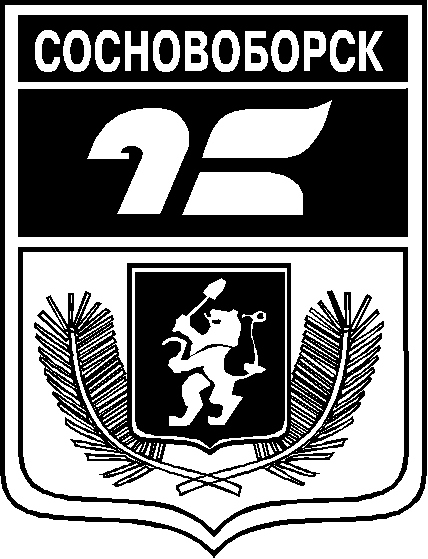 АДМИНИСТРАЦИЯ ГОРОДА СОСНОВОБОРСКАПОСТАНОВЛЕНИЕ01 марта 2023                                                                                                                                 № 278АДМИНИСТРАЦИЯ ГОРОДА СОСНОВОБОРСКАПОСТАНОВЛЕНИЕ01 марта 2023                                                                                                                                 № 278